2018年行銷傳播傑出貢獻獎_作品報名表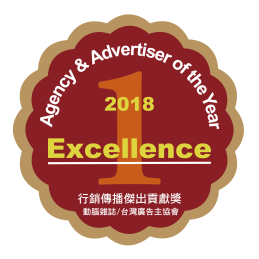 【年度傑出媒體創意獎】（電視媒體、平面媒體、戶外媒體、網路媒體、廣播媒體、行動媒體、社群媒體、OTT）報獎公司名稱作品名稱客戶公司名稱作品聯絡人資料作品聯絡人資料作品聯絡人資料作品聯絡人資料姓名部門/職稱連絡電話E-mail具體事蹟具體事蹟具體事蹟具體事蹟執行時間（說明此行銷活動的執行時間）（說明此行銷活動的執行時間）（說明此行銷活動的執行時間）品牌及行銷課題（說明市場背景、行銷挑戰及目標任務）（說明市場背景、行銷挑戰及目標任務）（說明市場背景、行銷挑戰及目標任務）策略規劃&媒體創意（說明此作品如何運用策略思考與整合媒體資源特性，創造出新穎的創意以達到行銷目的）（說明此作品如何運用策略思考與整合媒體資源特性，創造出新穎的創意以達到行銷目的）（說明此作品如何運用策略思考與整合媒體資源特性，創造出新穎的創意以達到行銷目的）傳播成效（說明此作品在行銷的過程中具體的傳播效益，請提出量化數據與質化表現）（說明此作品在行銷的過程中具體的傳播效益，請提出量化數據與質化表現）（說明此作品在行銷的過程中具體的傳播效益，請提出量化數據與質化表現）客戶推薦（客戶推薦，列舉公司職稱與客戶姓名或提交推薦函）（客戶推薦，列舉公司職稱與客戶姓名或提交推薦函）（客戶推薦，列舉公司職稱與客戶姓名或提交推薦函）備註備註備註備註應繳資料如未盡齊全，籌備會將主動聯絡參賽者補齊資料。本表以五頁為限，超出不予使用。此表請以PDF檔案格式繳交，檔案限15MB。請以報獎公司_獎項類別_獎項名稱作為檔名。 Ex動腦雜誌_整合行銷獎_39周年campaign如有補充簡報也請以PDF檔案格式呈現（限15MB）。請於規定的作品上傳時間內(10/3-10/12)上傳此作品報名表，及其他作品簡報、照片、影片等補充資料。應繳資料如未盡齊全，籌備會將主動聯絡參賽者補齊資料。本表以五頁為限，超出不予使用。此表請以PDF檔案格式繳交，檔案限15MB。請以報獎公司_獎項類別_獎項名稱作為檔名。 Ex動腦雜誌_整合行銷獎_39周年campaign如有補充簡報也請以PDF檔案格式呈現（限15MB）。請於規定的作品上傳時間內(10/3-10/12)上傳此作品報名表，及其他作品簡報、照片、影片等補充資料。應繳資料如未盡齊全，籌備會將主動聯絡參賽者補齊資料。本表以五頁為限，超出不予使用。此表請以PDF檔案格式繳交，檔案限15MB。請以報獎公司_獎項類別_獎項名稱作為檔名。 Ex動腦雜誌_整合行銷獎_39周年campaign如有補充簡報也請以PDF檔案格式呈現（限15MB）。請於規定的作品上傳時間內(10/3-10/12)上傳此作品報名表，及其他作品簡報、照片、影片等補充資料。應繳資料如未盡齊全，籌備會將主動聯絡參賽者補齊資料。本表以五頁為限，超出不予使用。此表請以PDF檔案格式繳交，檔案限15MB。請以報獎公司_獎項類別_獎項名稱作為檔名。 Ex動腦雜誌_整合行銷獎_39周年campaign如有補充簡報也請以PDF檔案格式呈現（限15MB）。請於規定的作品上傳時間內(10/3-10/12)上傳此作品報名表，及其他作品簡報、照片、影片等補充資料。